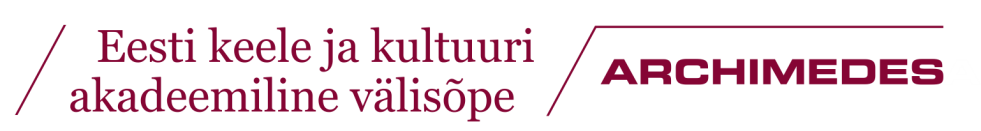 Eesti keele ja kultuuri külalisloengukursuse lektoriKINNITUSKIRIKinnitatud 02.02.2018 nr 1-11.1/4020Dokument tuleb kutsutaval külalislektoril digitaalselt allkirjastada ning taotluse esitajal lisada sihtasutuse taotlussüsteemi kaudu tehtavale taotlusele. Külalislektori kinnitust pole vaja sihtasutusele eraldi saata. /digitaalselt allkirjastatud/Külalislektor(ees- ja perekonnanimi)teaduskraad (PhD või MA)Kinnitan, et olenvalmispidamakülalisloenguid:Kinnitan, et olenvalmispidamakülalisloenguid:VastuvõttevülikoolKülalisloengukursusepealkiriLoengukursusetoimumiseaegKülalislektori e-postKülalislektoritelefon